Publicado en Sevilla el 30/06/2020 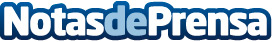 Correos anuncia una nueva convocatoria de oposiciones para otoñoEn medio de la recuperación del Covid-19, Correos ha preparado una convocatoria con 3.421 puestos de personal fijo, para el próximo otoño. Así lo ha declarado esta institución en su página oficialDatos de contacto:Ediciones Rodio955 28 74 84Nota de prensa publicada en: https://www.notasdeprensa.es/correos-anuncia-una-nueva-convocatoria-de Categorias: Nacional Logística http://www.notasdeprensa.es